    MAJORETTE-SPORT WORLD FEDERATION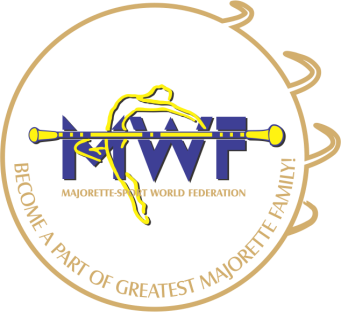                           MWF-meetings  /VIENNA,13.-15.01.2017.                      ACCOMODATION:                                                    HOTEL  LEONARDO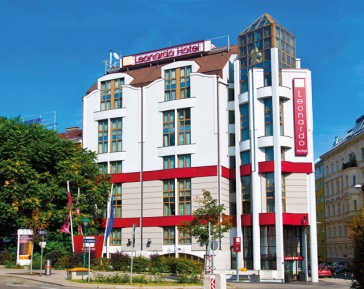                     Leonardo Hotel Vienna | Matrosengasse 6-8 | 1060 Wien | Austria
                       T: +43 1 59901 970 | M: +43 676 8478 9730 | F: +43 1 59901 900
                         E: o.oth@leonardo-hotels.com | www.leonardo-hotels.comACCOMODATION AND FOOD: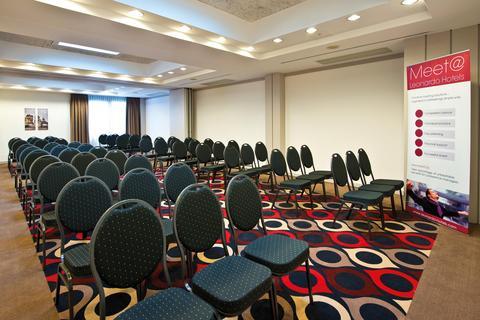 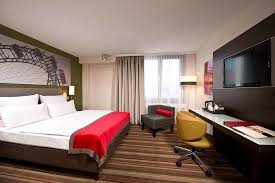 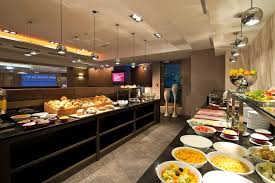 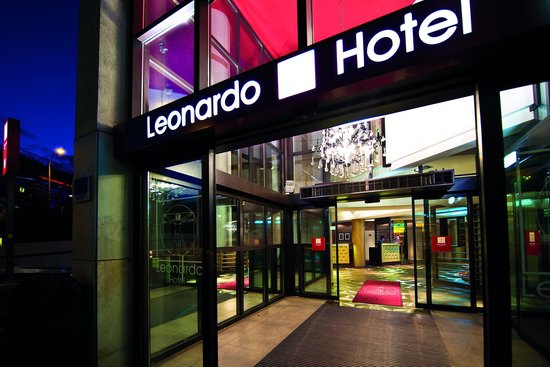 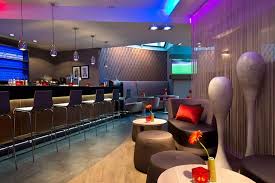 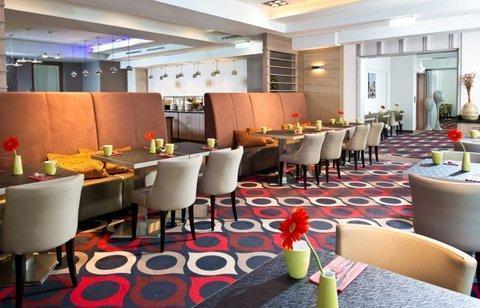 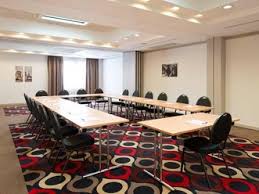 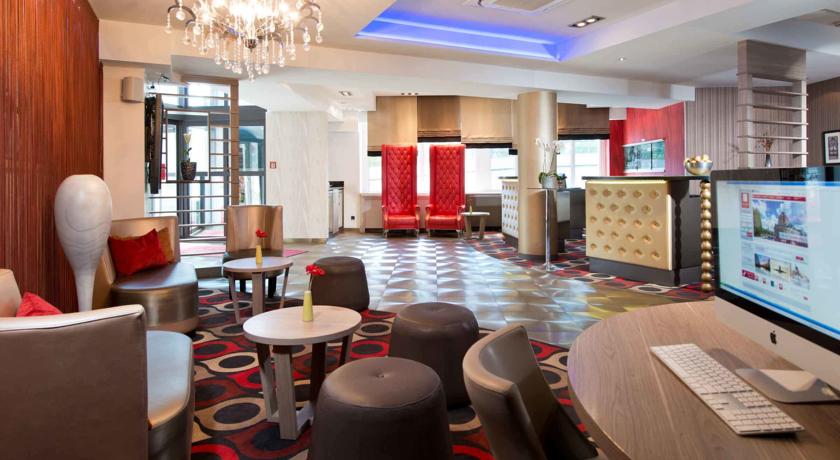                  MAJORETTE-SPORT WORLD FEDERATION  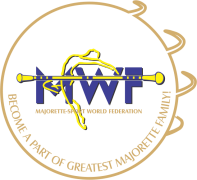  APPLICATION FORM  DEADLINE 20. 12. 2016.  E-mail: majorettes.mwf@gmail.com                                                 ACCOMODATION:     FOOD:     Signature:                                                                         Date:  _____________________                                               _________________ROOMS:PRICE:Comfort Doubleroom –SINGLE USE /with breakfast/65,00 EURComfort Doubleroom –DOUBLE USE /with breakfast/75,00 EURFOOD:PRICE:3-course business lunch in the Restaurant Vitruv20,00 EUR3-course dinner in the Restaurant Vitruv20,00 EURDATE:SINGLEOTHER13..-14.01.2017.14..-15.01.201715.-16.01.2017.DATE:LUNCHDINNER12.01.2017.13.01.2017.14.01.2017.15.01.2017.